Antrag auf Gewährung einer Zuwendung Vermittelt durchKenntnis von der Situation durch ….(Anruf, Besuch, Beratung, Hinweis Bevölkerung …..)Sachverhalt (evtl. auf separatem Blatt beilegen!)a)   Haushaltseinkommen, Angaben bitte in Euro       b)   Ausgaben, Angaben bitte in Euro        (z.B. Gehalt, Rente, Kindergeld, Wohngeld, Hartz IV, etc)              (Miete, KiGa …)SUMME:					               SUMME:Art der beantragten Zuwendung(einmalige oder turnusmäßige Geldzuwendung bis zum ______________________________Sachspende, Gutschein, Beratung, Amtshilfe ….. )Erklärung:I. 	Ich bin berechtigt, den Zuwendungsantrag im Namen der oben genannten Einrichtung / Person einzureichen.II.	Ich bestätige, dass alle Angaben in diesem Zuwendungsantrag der Wahrheit entsprechen.
III.	Wenn sich die im Zuwendungsantrag geschilderten Gegebenheiten ändern, werde ich dieStrauf-Pies-Stiftung davon unverzüglich benachrichtigen.IV.	Ich bin damit einverstanden, dass die Stiftung notwendige Daten für die Antragsbearbeitung (Name, Anschrift, Kontakt, Projekt, Bankverbindung etc.) speichert und zur Beratung an die Mitglieder des Stiftungsvorstandes weitergibt. Außerdem bin ich damit einverstanden, dass die Vorstandsmitglieder zwecks Hilfegewährung mit eventuell vorhandenen Gläubigern (Vermieter, Versorger o.ä.) Kontakt aufnehmen und zu meinen Gunsten verhandeln.Entschieden durch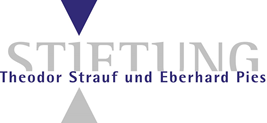 53332 BornheimTelefon: (0 22 22) 65 845   Telefon: (0 22 22) 65 845   Telefax: (0 22 22) 92 30 34EmpfängerName Geburtsdatum/AdresseNameInstitution, Bezug StraßePLZ, OrtMiete:Strom:Heizung:Telefon:Kredite:Bankverbindung IBANBankBICKontoinhaberOrt, DatumUnterschrift⃝   Eilbeschluss durch zwei VorstandsmitgliederNamen/Datum⃝   Beschluss des Vorstandes in der SitzungDatumBeschluss:Beschluss:ausgefüllt durch – UnterschriftVerantwortung Durchführung VorstandsmitgliedOrt und Datum